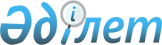 Об установлении публичного сервитутаПостановление акимата Мойынкумского района Жамбылской области от 1 августа 2019 года № 230. Зарегистрировано Департаментом юстиции Жамбылской области 6 августа 2019 года № 4309
      Примечание РЦПИ.

      В тексте документа сохранена пунктуация и орфография оригинала.
      В соответствии со статьями 17, 69, 119 Земельного кодекса Республики Казахстан от 20 июня 2003 года, статьями 31, 37 Закона Республики Казахстан "О местном государственном управлении и самоуправлении в Республике Казахстан" от 23 января 2001 года акимат Мойынкумского района ПОСТАНОВЛЯЕТ: 
      1. Установить публичный сервитут акционерному обществу "Казахтелеком" без изьятия земельных участков у собственников и землепользователей сроком на 3 (три) года для прокладки волоконно-оптической линии связи согласно приложению к настоящему постановлению.
      2. Коммунальному государственному учреждению "Отдел земельных отношений акимата Мойынкумского района" в установленном законодательством порядке обеспечить государственную регистрацию настоящего постановления в органах юстиции.
      3. Контроль за исполнением настоящего постановления возложить на заместителя акима района Калымбетова Бакытжана Алдасугировича.
      4. Настоящее постановление вступает в силу со дня государственной регистрации в органах юстиции и вводится в действие по истечении десяти календарных дней после дня его первого официального опубликования. Площади земель установленные публичный сервитут для прокладки волоконно-оптической линии связи
					© 2012. РГП на ПХВ «Институт законодательства и правовой информации Республики Казахстан» Министерства юстиции Республики Казахстан
				
      Аким района 

М. Мусаев
Приложение к постановлению
акимата Мойынкумского района
от___ №___ 2019 года
№
Наименование землепользователей
Общая площадь (гектар)
В том числе
В том числе
В том числе
В том числе
№
Наименование землепользователей
Общая площадь (гектар)
Пашня (гектар)
Сенакос (гектар)
Прочие земли (гектар)
Под строительства (гектар)
1.
Карабогетский сельский округ
5,7063
5,7063
-
-
-
2.
"ҚазСуШар" Республиканское государственное предприятие
0,0172
-
-
-
0,0172
3.
Земли лесного фонда
0,6236
0,6236
-
-
-
4.
Кызылталский сельский округ
1,624
1,624
-
-
-
5.
Карабогетский сельский округ
4,7472
4,7472
-
-
-
6.
Кылышбайский сельский округ
1,4452
1,4452
-
-
-
7.
"ҚазСуШар" Республиканское государственное предприятие
0,0192
-
-
0,0192
-
8.
Земли лесного фонда
8,4236
8,4236
-
-
-
9.
Биназарский сельский округ
1,0088
1,0088
-
-
-
10.
Кылышбайский сельский округ
3,4815
3,4815
-
-
-
11.
Мойынқумский сельский округ
4
4
-
-
-
12.
"ҚазСуШар" Республиканское государственное предприятие
0,04
-
-
0,04
-
13.
"Кулпыбаев" крестьянское хозяйство
0,028
0,028
-
-
-
14.
Кенесский сельский округ
0,9204
-
-
0,9204
-
15.
"Есильбаев" крестьянское хозяйство
0,0172
0,0172
-
-
-
16.
"ҚазСуШар" Республиканское государственное предприятие
0,008
-
-
0,008
-